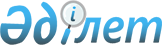 О внесении изменений в решение Кызылординского городского маслихата от 20 декабря 2019 года № 278-53/2 "О городском бюджете на 2020-2022 годы"
					
			С истёкшим сроком
			
			
		
					Решение Кызылординского городского маслихата от 12 октября 2020 года № 377-67/1. Зарегистрировано Департаментом юстиции Кызылординской области 13 октября 2020 года № 7717. Прекращено действие в связи с истечением срока
      В соответствии с пунктом 1 статьи 109 кодекса Республики Казахстан от 4 декабря 2008 года "Бюджетный кодекс Республики Казахстан", подпунктом 1) пункта 1 статьи 6 Закона Республики Казахстан от 23 января 2001 года "О местном государственном управлении и самоуправлении в Республике Казахстан" Кызылординский городской маслихат РЕШИЛ:
      1. Внести в решение Кызылординского городcкого маслихата от 20 декабря 2019 года № 278-53/2 "О городском бюджете на 2020-2022 годы" (зарегистрировано в Реестре государственной регистрации нормативных правовых актов за № 7051, опубликовано в эталонном контрольном банке нормативных правовых актов Республики Казахстан 31 декабря 2019 года) следующие изменения:
      пункт 1 указанного решения изложить в новой редакции: 
      "1. Утвердить городской бюджет на 2020-2022 годы согласно приложениям 1, 2 и 3, в том числе на 2020 год в следующих объемах:
      1) доходы – 70 148 025,4 тысяч тенге, в том числе:
      налоговые поступления – 18 187 973 тысяч тенге;
      неналоговые поступления – 365 871 тысяч тенге;
      поступления от продажи основного капитала – 1 175 276,8 тысяч тенге;
      поступления трансфертов – 50 418 904,6 тысяч тенге;
      2) затраты – 84 383 672,3 тысяч тенге;
      3) чистое бюджетное кредитование – 2 151 658,5 тысяч тенге, в том числе:
      бюджетные кредиты – 2 582 549,5 тысяч тенге;
      погашение бюджетных кредитов – 430 891 тысяч тенге;
      4) сальдо по операциям с финансовыми активами – 0, в том числе:
      приобретение финансовых активов – 0;
      поступления от продажи финансовых активов государства – 0;
      5) дефицит (профицит) бюджета – -16 387 305,4 тысяч тенге;
      6) финансирование дефицита (использование профицита) бюджета - 16 387 305,4 тысяч тенге;
      поступления займов – 17 685 314,4 тысяч тенге;
      погашение займов – 3 314 739 тысяч тенге;
      используемые остатки бюджетных средств – 2 016 730 тысяч тенге;
      свободные остатки бюджетных средств – 2 016 730 тысяч тенге;
      остатки бюджетных средств на конец отчетного периода – 0.".
      Пункт 4 указанного решения изложить в новой редакции: 
      "4. Утвердить резерв местного исполнительного органа в сумме 56 010 тысяч тенге.".
      Приложение 1 указанного решения изложить в новой редакции согласно приложению к настоящему решению.
      2. Настоящее решение вводится в действие с 1 января 2020 года и подлежит официальному опубликованию. Городской бюджет на 2020 год
					© 2012. РГП на ПХВ «Институт законодательства и правовой информации Республики Казахстан» Министерства юстиции Республики Казахстан
				
      Председатель внеочередной ХХХХХХVІІ сессии Кызылординского городского маслихата

Г. Жаксылыков

      Секретарь Кызылординского городского маслихата

Р. БУХАНОВА
Приложение к решениюКызылординского городского маслихатаот 12 октября 2020 года № 377-67/1Приложение 1 к решениюКызылординского городского маслихатаот 20 декабря 2019 года №278-53/2
Категория
Категория
Категория
Категория
Категория
Сумма, тысяч тенге
Класс
Класс
Класс
Класс
Сумма, тысяч тенге
Подкласс
Подкласс
Подкласс
Сумма, тысяч тенге
Наименование
Наименование
Сумма, тысяч тенге
1
2
3
4
4
5
1. Доходы
1. Доходы
70 148 025,4
1
Налоговые поступления
Налоговые поступления
18 187 973,0
01
Подоходный налог
Подоходный налог
9 489 926,0
1
Корпоративный подоходный налог
Корпоративный подоходный налог
2 715 567,0
2
Индивидуальный подоходный налог
Индивидуальный подоходный налог
6 774 359,0
03
Социальный налог
Социальный налог
6 044 341,0
1
Социальный налог
Социальный налог
6 044 341,0
04
Hалоги на собственность
Hалоги на собственность
2 290 862,0
1
Hалоги на имущество
Hалоги на имущество
1 258 659,0
3
Земельный налог
Земельный налог
268 145,0
4
Hалог на транспортные средства
Hалог на транспортные средства
763 263,0
5
Единый земельный налог
Единый земельный налог
795,0
05
Внутренние налоги на товары, работы и услуги
Внутренние налоги на товары, работы и услуги
239 153,0
2
Акцизы
Акцизы
34 815,0
3
Поступления за использование природных и других ресурсов
Поступления за использование природных и других ресурсов
30 276,0
4
Сборы за ведение предпринимательской и профессиональной деятельности
Сборы за ведение предпринимательской и профессиональной деятельности
168 162,0
5
Налог на игорный бизнес
Налог на игорный бизнес
5 900,0
08
Обязательные платежи, взимаемые за совершение юридически значимых действий и (или) выдачу документов уполномоченными на то государственными органами или должностными лицами
Обязательные платежи, взимаемые за совершение юридически значимых действий и (или) выдачу документов уполномоченными на то государственными органами или должностными лицами
123 691,0
1
Государственная пошлина
Государственная пошлина
123 691,0
2
Неналоговые поступления
Неналоговые поступления
365 871,0
01
Доходы от государственной собственности
Доходы от государственной собственности
86 776,0
5
Доходы от аренды имущества, находящегося в государственной собственности
Доходы от аренды имущества, находящегося в государственной собственности
42 614,0
7
Вознаграждения по кредитам, выданным из государственного бюджета
Вознаграждения по кредитам, выданным из государственного бюджета
44 162,0
02
Поступления от реализации товаров (работ, услуг) государственными учреждениями, финансируемыми из государственного бюджета
Поступления от реализации товаров (работ, услуг) государственными учреждениями, финансируемыми из государственного бюджета
195,0
1
Поступления от реализации товаров (работ, услуг) государственными учреждениями, финансируемыми из государственного бюджета
Поступления от реализации товаров (работ, услуг) государственными учреждениями, финансируемыми из государственного бюджета
195,0
03
Поступления денег от проведения государственных закупок, организуемых государственными учреждениями, финансируемыми из государственного бюджета
Поступления денег от проведения государственных закупок, организуемых государственными учреждениями, финансируемыми из государственного бюджета
69,0
1
Поступления денег от проведения государственных закупок, организуемых государственными учреждениями, финансируемыми из государственного бюджета
Поступления денег от проведения государственных закупок, организуемых государственными учреждениями, финансируемыми из государственного бюджета
69,0
06
Прочие неналоговые поступления
Прочие неналоговые поступления
278 831,0
1
Прочие неналоговые поступления
Прочие неналоговые поступления
278 831,0
3
Поступления от продажи основного капитала
Поступления от продажи основного капитала
1 175 276,8
01
Продажа государственного имущества, закрепленного за государственными учреждениями
Продажа государственного имущества, закрепленного за государственными учреждениями
925 276,8
1
Продажа государственного имущества, закрепленного за государственными учреждениями
Продажа государственного имущества, закрепленного за государственными учреждениями
925 276,8
03
Продажа земли и нематериальных активов
Продажа земли и нематериальных активов
250 000,0
1
Продажа земли
Продажа земли
200 000,0
2
Продажа нематериальных активов
Продажа нематериальных активов
50 000,0
4
Поступления трансфертов 
Поступления трансфертов 
50 418 904,6
01
Трансферты из нижестоящих органов государственного управления
Трансферты из нижестоящих органов государственного управления
7 023,1
3
Трансферты из бюджетов городов районного значения, сел, поселков, сельских округов
Трансферты из бюджетов городов районного значения, сел, поселков, сельских округов
7 023,1
02
Трансферты из вышестоящих органов государственного управления
Трансферты из вышестоящих органов государственного управления
50 411 881,5
2
Трансферты из областного бюджета
Трансферты из областного бюджета
50 411 881,5
Функциональная группа
Функциональная группа
Функциональная группа
Функциональная группа
Функциональная группа
Функциональная подгруппа
Функциональная подгруппа
Функциональная подгруппа
Функциональная подгруппа
Администратор бюджетных программ
Администратор бюджетных программ
Администратор бюджетных программ
Программа
Программа
Наименование
2. Затраты
84 383 672,3
01
Государственные услуги общего характера
1 712 306,8
1
Представительные, исполнительные и другие органы, выполняющие общие функции государственного управления
364 293,0
112
Аппарат маслихата района (города областного значения)
52 176,8
001
Услуги по обеспечению деятельности маслихата района (города областного значения)
43 977,0
003
Капитальные расходы государственного органа 
8 199,8
122
Аппарат акима района (города областного значения)
312 116,2
001
Услуги по обеспечению деятельности акима района (города областного значения)
311 307,2
003
Капитальные расходы государственного органа 
809,0
2
Финансовая деятельность
1 003 997,1
452
Отдел финансов района (города областного значения)
982 380,2
001
Услуги по реализации государственной политики в области исполнения бюджета и управления коммунальной собственностью района (города областного значения)
55 099,3
003
Проведение оценки имущества в целях налогообложения
8 336,6
010
Приватизация, управление коммунальным имуществом, постприватизационная деятельность и регулирование споров, связанных с этим
2 630,0
018
Капитальные расходы государственного органа 
1 470,0
113
Целевые текущие трансферты нижестоящим бюджетам
914 844,3
805
Отдел государственных закупок района (города областного значения)
21 616,9
001
Услуги по реализации государственной политики в области государственных закупок на местном уровне
21 538,9
003
Капитальные расходы государственного органа
78,0
5
Планирование и статистическая деятельность
48 719,3
453
Отдел экономики и бюджетного планирования района (города областного значения)
48 719,3
001
Услуги по реализации государственной политики в области формирования и развития экономической политики, системы государственного планирования
46 684,3
004
Капитальные расходы государственного органа 
2 035,0
9
Прочие государственные услуги общего характера
295 297,4
492
Отдел жилищно-коммунального хозяйства, пассажирского транспорта, автомобильных дорог и жилищной инспекции района (города областного значения)
107 575,6
001
Услуги по реализации государственной политики на местном уровне в области жилищно-коммунального хозяйства, пассажирского транспорта, автомобильных дорог и жилищной инспекции 
107 575,6
493
Отдел предпринимательства, промышленности и туризма района (города областного значения)
23 577,0
001
Услуги по реализации государственной политики на местном уровне в области развития предпринимательства, промышленности и туризма
23 577,0
801
Отдел занятости, социальных программ и регистрации актов гражданского состояния района (города областного значения)
164 144,8
001
Услуги по реализации государственной политики на местном уровне в сфере занятости, социальных программ и регистрации актов гражданского состояния
138 935,8
003
Капитальные расходы государственного органа 
822,0
032
Капитальные расходы подведомственных государственных учреждений и организаций
24 387,0
02
Оборона
17 201,0
1
Военные нужды
17 201,0
122
Аппарат акима района (города областного значения)
17 201,0
005
Мероприятия в рамках исполнения всеобщей воинской обязанности
17 201,0
03
Общественный порядок, безопасность, правовая, судебная, уголовно-исполнительная деятельность
172 453,0
6
Уголовно-исполнительная система
24 452,0
801
Отдел занятости, социальных программ и регистрации актов гражданского состояния района (города областного значения)
24 452,0
039
Организация и осуществление социальной адаптации и реабилитации лиц, отбывших уголовные наказания
24 452,0
9
Прочие услуги в области общественного порядка и безопасности
148 001,0
492
Отдел жилищно-коммунального хозяйства, пассажирского транспорта, автомобильных дорог и жилищной инспекции района (города областного значения)
148 001,0
021
Обеспечение безопасности дорожного движения в населенных пунктах
148 001,0
04
Образование
35 426 066,1
1
Дошкольное воспитание и обучение
7 846 634,1
464
Отдел образования района (города областного значения)
7 823 784,0
009
Обеспечение деятельности организаций дошкольного воспитания и обучения
1 682 745,0
040
Реализация государственного образовательного заказа в дошкольных организациях образования
6 141 039,0
467
Отдел строительства района (города областного значения)
22 850,1
037
Строительство и реконструкция объектов дошкольного воспитания и обучения
22 850,1
2
Начальное, основное среднее и общее среднее образование
25 710 774,1
464
Отдел образования района (города областного значения)
24 440 795,1
003
Общеобразовательное обучение
24 152 389,1
006
Дополнительное образование для детей
288 406,0
467
Отдел строительства района (города областного значения)
1 269 979,0
024
Строительство и реконструкция объектов начального, основного среднего и общего среднего образования
1 269 979,0
9
Прочие услуги в области образования
1 868 657,9
464
Отдел образования района (города областного значения)
1 868 657,9
001
Услуги по реализации государственной политики на местном уровне в области образования 
53 827,0
004
Информатизация системы образования в государственных учреждениях образования района (города областного значения)
41 930,0
005
Приобретение и доставка учебников, учебно-методических комплексов для государственных учреждений образования района (города областного значения)
315 059,0
015
Ежемесячные выплаты денежных средств опекунам (попечителям) на содержание ребенка-сироты (детей-сирот), и ребенка (детей), оставшегося без попечения родителей
113 862,0
022
Выплата единовременных денежных средств казахстанским гражданам, усыновившим (удочерившим) ребенка (детей)-сироту и ребенка (детей), оставшегося без попечения родителей 
1 301,0
029
Обследование психического здоровья детей и подростков и оказание психолого-медико-педагогической консультативной помощи населению
104 010,0
067
Капитальные расходы подведомственных государственных учреждений и организаций
1 238 668,9
06
Социальная помощь и социальное обеспечение
10 786 673,3
1
Социальное обеспечение
6 840 517,0
464
Отдел образования района (города областного значения)
76 910,0
030
Содержание ребенка (детей), переданного патронатным воспитателям
76 910,0
801
Отдел занятости, социальных программ и регистрации актов гражданского состояния района (города областного значения)
6 763 607,0
010
Государственная адресная социальная помощь
6 762 951,0
057
Обеспечение физических лиц, являющихся получателями государственной адресной социальной помощи, телевизионными абонентскими приставками
656,0
2
Социальная помощь
3 670 772,3
464
Отдел образования района (города областного значения)
91 840,0
008
Социальная поддержка обучающихся и воспитанников организаций образования очной формы обучения в виде льготного проезда на общественном транспорте (кроме такси) по решению местных представительных органов
91 840,0
801
Отдел занятости, социальных программ и регистрации актов гражданского состояния района (города областного значения)
3 578 932,3
004
Программа занятости
2 001 565,0
006
Оказание социальной помощи на приобретение топлива специалистам здравоохранения, образования, социального обеспечения, культуры, спорта и ветеринарии в сельской местности в соответствии с законодательством Республики Казахстан
7 723,0
007
Оказание жилищной помощи
76 123,0
008
Социальная поддержка граждан, награжденных от 26 июля 1999 года орденами "Отан", "Данк", удостоенных высокого звания "Халық қаһарманы", почетных званий республики
376,0
009
Материальное обеспечение детей-инвалидов, воспитывающихся и обучающихся на дому
29 062,0
011
Социальная помощь отдельным категориям нуждающихся граждан по решениям местных представительных органов
538 202,0
013
Социальная адаптация лиц, не имеющих определенного местожительства
73 960,0
014
Оказание социальной помощи нуждающимся гражданам на дому
108 456,3
015
Территориальные центры социального обслуживания пенсионеров и инвалидов
58 189,0
017
Обеспечение нуждающихся инвалидов обязательными гигиеническими средствами и предоставление услуг специалистами жестового языка, индивидуальными помощниками в соответствии с индивидуальной программой реабилитации инвалида
555 135,0
023
Обеспечение деятельности центров занятости населения
130 141,0
9
Прочие услуги в области социальной помощи и социального обеспечения
275 384,0
492
Отдел жилищно-коммунального хозяйства, пассажирского транспорта, автомобильных дорог и жилищной инспекции района (города областного значения)
1 551,0
050
Обеспечение прав и улучшение качества жизни инвалидов в Республике Казахстан
1 551,0
801
Отдел занятости, социальных программ и регистрации актов гражданского состояния района (города областного значения)
273 833,0
018
Оплата услуг по зачислению, выплате и доставке пособий и других социальных выплат
38 568,0
020
Размещение государственного социального заказа в неправительственных организациях
34 216,0
050
Обеспечение прав и улучшение качества жизни инвалидов в Республике Казахстан
201 049,0
07
Жилищно-коммунальное хозяйство
28 175 965,7
1
Жилищное хозяйство
20 252 714,1
467
Отдел строительства района (города областного значения)
19 233 317,1
003
Проектирование и (или) строительство, реконструкция жилья коммунального жилищного фонда
15 115 350,5
004
Проектирование, развитие и (или) обустройство инженерно-коммуникационной инфраструктуры
4 117 966,6
492
Отдел жилищно-коммунального хозяйства, пассажирского транспорта, автомобильных дорог и жилищной инспекции района (города областного значения)
1 019 397,0
002
Изъятие, в том числе путем выкупа земельных участков для государственных надобностей и связанное с этим отчуждение недвижимого имущества
6 259,0
004
Обеспечение жильем отдельных категорий граждан
1 718,0
.070
Возмещение платежей населения по оплате коммунальных услуг в режиме чрезвычайного положения в Республике Казахстан
1 011 420,0
2
Коммунальное хозяйство
2 384 222,1
467
Отдел строительства района (города областного значения)
1 535 078,9
006
Развитие системы водоснабжения и водоотведения
970 571,9
058
Развитие системы водоснабжения и водоотведения в сельских населенных пунктах
564 507,0
492
Отдел жилищно-коммунального хозяйства, пассажирского транспорта, автомобильных дорог и жилищной инспекции района (города областного значения)
849 143,2
012
Функционирование системы водоснабжения и водоотведения
207 309,2
014
Развитие благоустройства городов и населенных пунктов
568 709,0
028
Развитие коммунального хозяйства
73 125,0
3
Благоустройство населенных пунктов
5 539 029,5
492
Отдел жилищно-коммунального хозяйства, пассажирского транспорта, автомобильных дорог и жилищной инспекции района (города областного значения)
5 539 029,5
015
Освещение улиц в населенных пунктах
785 467,9
016
Обеспечение санитарии населенных пунктов
917 271,0
017
Содержание мест захоронений и захоронение безродных
14 335,0
018
Благоустройство и озеленение населенных пунктов
3 821 955,6
08
Культура, спорт, туризм и информационное пространство
842 824,1
1
Деятельность в области культуры
262 989,0
455
Отдел культуры и развития языков района (города областного значения)
240 528,0
003
Поддержка культурно-досуговой работы
216 115,0
009
Обеспечение сохранности историко - культурного наследия и доступа к ним
24 413,0
467
Отдел строительства района (города областного значения)
22 461,0
011
Развитие объектов культуры
22 461,0
2
Спорт
228 860,0
465
Отдел физической культуры и спорта района (города областного значения)
150 686,0
001
Услуги по реализации государственной политики на местном уровне в сфере физической культуры и спорта
41 841,0
004
Капитальные расходы государственного органа 
4 750,0
005
Развитие массового спорта и национальных видов спорта 
67 943,0
006
Проведение спортивных соревнований на районном (города областного значения) уровне
10 243,0
007
Подготовка и участие членов сборных команд района (города областного значения) по различным видам спорта на областных спортивных соревнованиях
25 909,0
467
Отдел строительства района (города областного значения)
78 174,0
008
Развитие объектов спорта
78 174,0
3
Информационное пространство
233 785,0
455
Отдел культуры и развития языков района (города областного значения)
146 179,0
006
Функционирование районных (городских) библиотек
144 124,0
007
Развитие государственного языка и других языков народа Казахстана
2 055,0
456
Отдел внутренней политики района (города областного значения)
87 606,0
002
Услуги по проведению государственной информационной политики
87 606,0
9
Прочие услуги по организации культуры, спорта, туризма и информационного пространства
117 190,1
455
Отдел культуры и развития языков района (города областного значения)
22 186,0
001
Услуги по реализации государственной политики на местном уровне в области развития языков и культуры
21 432,0
032
Капитальные расходы подведомственных государственных учреждений и организаций
754,0
456
Отдел внутренней политики района (города областного значения)
95 004,1
001
Услуги по реализации государственной политики на местном уровне в области информации, укрепления государственности и формирования социального оптимизма граждан
51 982,0
003
Реализация мероприятий в сфере молодежной политики
41 023,1
032
Капитальные расходы подведомственных государственных учреждений и организаций
1 999,0
09
Топливно-энергетический комплекс и недропользование
959 360,1
1
Топливо и энергетика
959 360,1
467
Отдел строительства района (города областного значения)
959 360,1
009
Развитие теплоэнергетической системы
959 360,1
10
Сельское, водное, лесное, рыбное хозяйство, особо охраняемые природные территории, охрана окружающей среды и животного мира, земельные отношения
140 559,8
1
Сельское хозяйство
30 123,0
462
Отдел сельского хозяйства района (города областного значения)
30 123,0
001
Услуги по реализации государственной политики на местном уровне в сфере сельского хозяйства
30 123,0
6
Земельные отношения
53 054,6
463
Отдел земельных отношений района (города областного значения)
53 054,6
001
Услуги по реализации государственной политики в области регулирования земельных отношений на территории района (города областного значения)
50 338,6
006
Землеустройство, проводимое при установлении границ районов, городов областного значения, районного значения, сельских округов, поселков, сел
2 716,0
9
Прочие услуги в области сельского, водного, лесного, рыбного хозяйства, охраны окружающей среды и земельных отношений
57 382,2
462
Отдел сельского хозяйства района (города областного значения)
57 382,2
008
Бюджетные кредиты для реализации мер социальной поддержки специалистов
1 145,2
099
Реализация мер по оказанию социальной поддержки специалистов
56 237,0
11
Промышленность, архитектурная, градостроительная и строительная деятельность
138 081,0
2
Архитектурная, градостроительная и строительная деятельность
138 081,0
467
Отдел строительства района (города областного значения)
84 252,0
001
Услуги по реализации государственной политики на местном уровне в области строительства
83 252,0
017
Капитальные расходы государственного органа 
1 000,0
468
Отдел архитектуры и градостроительства района (города областного значения)
53 829,0
001
Услуги по реализации государственной политики в области архитектуры и градостроительства на местном уровне
52 221,0
003
Разработка схем градостроительного развития территории района и генеральных планов населенных пунктов
1 000,0
004
Капитальные расходы государственного органа 
608,0
12
Транспорт и коммуникации
2 786 242,0
1
Автомобильный транспорт
2 186 242,0
492
Отдел жилищно-коммунального хозяйства, пассажирского транспорта, автомобильных дорог и жилищной инспекции района (города областного значения)
2 186 242,0
020
Развитие транспортной инфраструктуры
1 230 208,0
023
Обеспечение функционирования автомобильных дорог
956 034,0
9
Прочие услуги в сфере транспорта и коммуникаций
600 000,0
492
Отдел жилищно-коммунального хозяйства, пассажирского транспорта, автомобильных дорог и жилищной инспекции района (города областного значения)
600 000,0
037
Субсидирование пассажирских перевозок по социально значимым городским (сельским), пригородным и внутрирайонным сообщениям
600 000,0
13
Прочие
231 666,3
3
Поддержка предпринимательской деятельности и защита конкуренции
35 422,0
467
Отдел строительства района (города областного значения)
34 350,0
026
Развитие индустриальной инфраструктуры в рамках Единой программы поддержки и развития бизнеса "Дорожная карта бизнеса-2025"
34 350,0
493
Отдел предпринимательства, промышленности и туризма района (города областного значения)
1 072,0
006
Поддержка предпринимательской деятельности
1 072,0
9
Прочие
196 244,3
452
Отдел финансов района (города областного значения)
56 010,0
012
Резерв местного исполнительного органа района (города областного значения) 
56 010,0
464
Отдел образования района (города областного значения)
140 234,3
077
Реализация мероприятий по социальной и инженерной инфраструктуре в сельских населенных пунктах в рамках проекта "Ауыл-Ел бесігі"
140 234,3
14
Обслуживание долга
44 168,4
1
Обслуживание долга
44 168,4
452
Отдел финансов района (города областного значения)
44 168,4
013
Обслуживание долга местных исполнительных органов по выплате вознаграждений и иных платежей по займам из областного бюджета
44 168,4
15
Трансферты
2 950 104,7
1
Трансферты
2 950 104,7
452
Отдел финансов района (города областного значения)
2 950 104,7
006
Возврат неиспользованных (недоиспользованных) целевых трансфертов
219 243,8
024
Целевые текущие трансферты из нижестоящего бюджета на компенсацию потерь вышестоящего бюджета в связи с изменением законодательства
793 836,0
038
Субвенции
1 524 182,0
054
Возврат сумм неиспользованных (недоиспользованных) целевых трансфертов, выделенных из республиканского бюджета за счет целевого трансферта из Национального фонда Республики Казахстан
412 842,9
3. Чистое бюджетное кредитование
2 151 658,5
Бюджетные кредиты
2 582 549,5
06
Социальная помощь и социальное обеспечение
217 421,5
9
Прочие услуги в области социальной помощи и социального обеспечения
217 421,5
464
Отдел образования района (города областного значения)
217 421,5
.088
Кредитование бюджетов города районного значения, села, поселка, сельского округа для финансирования мер в рамках Дорожной карты занятости
217 421,5
07
Жилищно-коммунальное хозяйство
2 035 078,0
1
Жилищное хозяйство
2 035 078,0
492
Отдел жилищно-коммунального хозяйства, пассажирского транспорта, автомобильных дорог и жилищной инспекции района (города областного значения)
2 035 078,0
.081
Кредитование на проведение капитального ремонта общего имущества объектов кондоминиумов
2 035 078,0
10
Сельское, водное, лесное, рыбное хозяйство, особо охраняемые природные территории, охрана окружающей среды и животного мира, земельные отношения
330 050,0
9
Прочие услуги в области сельского, водного, лесного, рыбного хозяйства, охраны окружающей среды и земельных отношений
330 050,0
462
Отдел сельского хозяйства района (города областного значения)
330 050,0
008
Бюджетные кредиты для реализации мер социальной поддержки специалистов
330 050,0
5
Погашение бюджетных кредитов
430 891,0
01
Погашение бюджетных кредитов
430 891,0
1
Погашение бюджетных кредитов, выданных из государственного бюджета
430 891,0
4. Сальдо по операциям с финансовыми активами
0,0
Приобретение финансовых активов
0,0
6
Поступления от продажи финансовых активов государства
0,0
5. Дефицит (профицит) бюджета
-16 387 305,4
6. Финансирование дефицита (профицита) бюджета
16 387 305,4
7
Поступления займов
17 685 314,4
01
Внутренние государственные займы
17 685 314,4
2
Договоры займа
17 685 314,4
16
Погашение займов
3 314 739,0
1
Погашение займов
3 314 739,0
452
Отдел финансов района (города областного значения)
3 314 739,0
008
Погашение долга местного исполнительного органа перед вышестоящим бюджетом
2 546 739,0
009
Погашение долга местного исполнительного органа
768 000,0
8
Используемые остатки бюджетных средств
2 016 730,0
01
Остатки бюджетных средств
2 016 730,0
1
Свободные остатки бюджетных средств
2 016 730,0